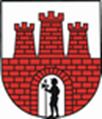 Rada Miejska w SulejowieII Sesja Rady Miejskiej w Sulejowie w dniu 14 maja 2024 r., godz. 9:00Uprzejmie informuję, że II Sesja Rady Miejskiej w Sulejowie odbędzie się w dniu 14 maja 2024 r. (wtorek) o godz. 09:00 w Auli Multimedialnej w Sulejowie, 
ul. Rynek 1.Porządek obradOtwarcie sesji i stwierdzenie prawomocności obrad. Przedstawienie porządku obrad. Przyjęcie protokołu z I sesji Rady Miejskiej w Sulejowie. Podjęcie uchwały w sprawie ustalenia liczby Wiceprzewodniczących Rady Miejskiej w Sulejowie.Wybór Wiceprzewodniczących Rady Miejskiej w Sulejowie. Podjęcie uchwały w sprawie ustalenia regulaminu głosowania w wyborach Wiceprzewodniczących Rady Miejskiej w Sulejowie.Zgłaszanie kandydatów na Wiceprzewodniczących Rady Miejskiej w Sulejowie.Wybór Komisji Skrutacyjnej.Przeprowadzenie głosowania tajnego.Podjęcie uchwały w sprawie powołania Komisji Rewizyjnej Rady Miejskiej 
w Sulejowie. Wybór Przewodniczącego Komisji Rewizyjnej Rady Miejskiej w Sulejowie. Podjęcie uchwały w sprawie powołania Komisji skarg, wniosków i petycji Rady Miejskiej w Sulejowie. Wybór Przewodniczącego Komisji skarg, wniosków i petycji Rady Miejskiej 
w Sulejowie. Podjęcie uchwały w sprawie ustalenia liczby i rodzajów stałych komisji Rady Miejskiej w Sulejowie. Podjęcie uchwały w sprawie powołania komisji stałych Rady Miejskiej 
w Sulejowie. Podjęcie uchwały w sprawie ustalenia wynagrodzenia dla Burmistrza Sulejowa.Sprawy różne. Zakończenie obrad. Transmisja z obrad będzie dostępna pod adresem:https://sulejow.esesja.pl/transmisje_z_obrad_radyPrzewodniczącyRady Miejskiej w Sulejowie/-/ Rafał KulbatPodstawa prawna do zwolnienia Radnego od pracy zawodowej - art. 25 ust. 3 ustawy z dnia 
8 marca 1990 r. o samorządzie gminnym (tj. Dz. U. z 2024 r. poz. 609), który stanowi "Pracodawca obowiązany jest zwolnić radnego od pracy zawodowej w celu umożliwienia mu brania udziału w pracach organów gminy."